 ACM Rights Management Form and Audio/Video Release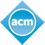 ACM Rights form is already on file for this document.E-Health in Egypt: A Brief ReviewMona F.M. Mursi AhmedProfessor, Electrical Engineering Dept.
Faculty of Engineering, Benha Univ
Egypt
+20222022315monmursi@yahoo.comMay A. SalamaAssistenat Professor, Electrical Engineering Dept
Faculty of Engineering, Benha Univ
Egypt
+20222022315msalama@megacom-int.comSoha Emad GalalDemonstrator, Electrical Engineering Dept. 
Faculty of Engineering, Benha Univ
Egypt
+20222022315soha.emad@feng.bu.edu.egABSTRACTE-health is defined as the use of information and communications technologies (ICT) in supporting health and health-related fields.The goal of this review is to survey efforts and accomplishments performed on e-health systems in Egypt, assess their potential impact, and guide future implementations and evaluations. The review shows that Egypt has still a long way to go in realizing a fully integrated efficient e-health system, but there is an undeniable hope that it has started on the long tedious journey towards e-health system.KeywordsE-health, Egypt, Electronic Medical Record (EMR), Electronic Health Record (EHR), Health, Medical information systems.INTRODUCTION        Health care system is the biggest umbrella that almost every single citizen in any country needs to get covered by. E-health aims to shift health care system’s information and data from paper form into electronic form. Accomplished by cooperation between the health sector and ICT sector to transform the old health, time and resources consuming system, into a more interactive and accurate system that can help in future development.The rest of the paper is organized as follows: Section II describes e-health in Egypt. Section III explains health services levels and e-health in public health care sector and private health care sector in Egypt. Section IV concludes the paper and proposes future extensions.